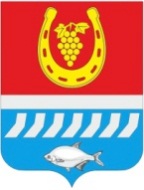 администрациЯ Цимлянского районаПОСТАНОВЛЕНИЕ__.__.2021	№ ___г. ЦимлянскО внесении изменений в постановление Администрации Цимлянского района от 12.01.2021 № 4 «О приведении размера платы граждан за коммунальные услуги по Цимлянскому району в соответствие с установленными предельными индексами на территории Ростовской области во2 полугодии 2021 года»В соответствии с постановлением Региональной службы по тарифам Ростовской области от 12.01.2021 № 1/2 «О внесении изменений в некоторые постановления Региональной службы по тарифам Ростовской области в сфере холодного водоснабжения и водоотведения», Администрация Цимлянского районаПОСТАНОВЛЯЕТ:1. Внести в постановление Администрации Цимлянского районаот 12.01.2021 № 4 «О приведении размера платы граждан за коммунальные услуги по Цимлянскому району в соответствие с установленными предельными индексами на территории Ростовской области во 2 полугодии 2021 года» изменения, по всему тексту постановления слова «филиал «Шахтинский», участок «Цимлянский»» заменить словами «филиал «Цимлянский»».2. Постановление вступает в силу со дня официального опубликования.3. Контроль за выполнением постановления возложить на первого заместителя главы Администрации Цимлянского района Ночевкину Е.Н.Глава АдминистрацииЦимлянского района                                                                        В.В. СветличныйПостановление вносит отдел экономического прогнозирования и закупок Администрации района